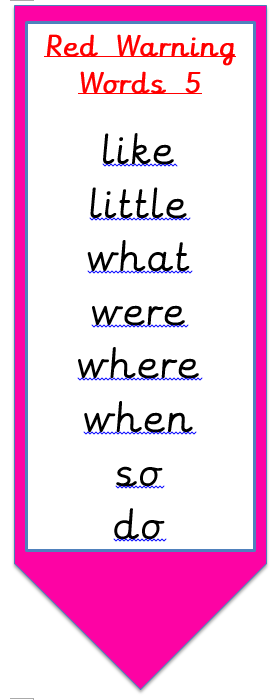 shoutplouckoutstouwmountainblouffloud whouthfound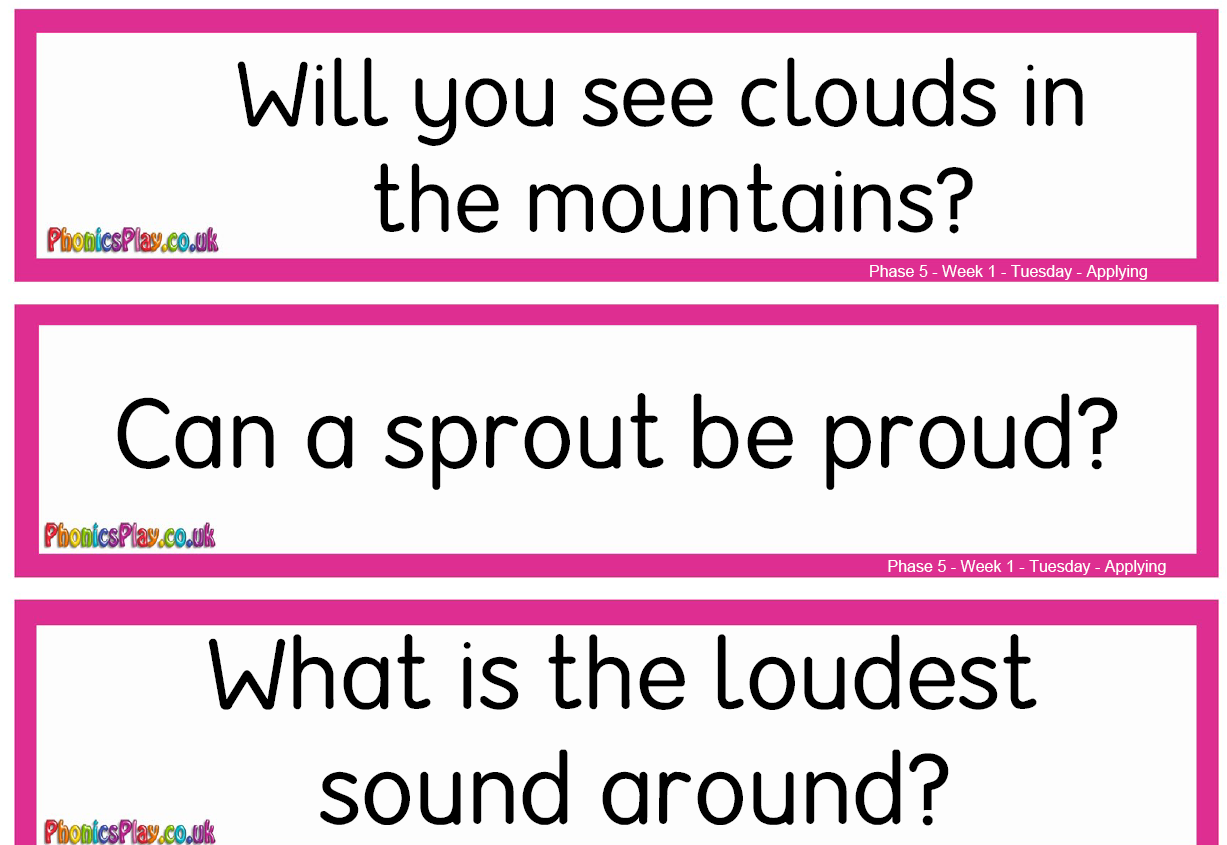 